CollectAlmighty Father,whose Son was revealed in majestybefore he suffered death upon the cross:give us grace to perceive his glory,that we may be strengthened to suffer with himand be changed into his likeness, from glory to glory;who is alive and reigns with you,in the unity of the Holy Spirit,one God, now and for ever.Amen.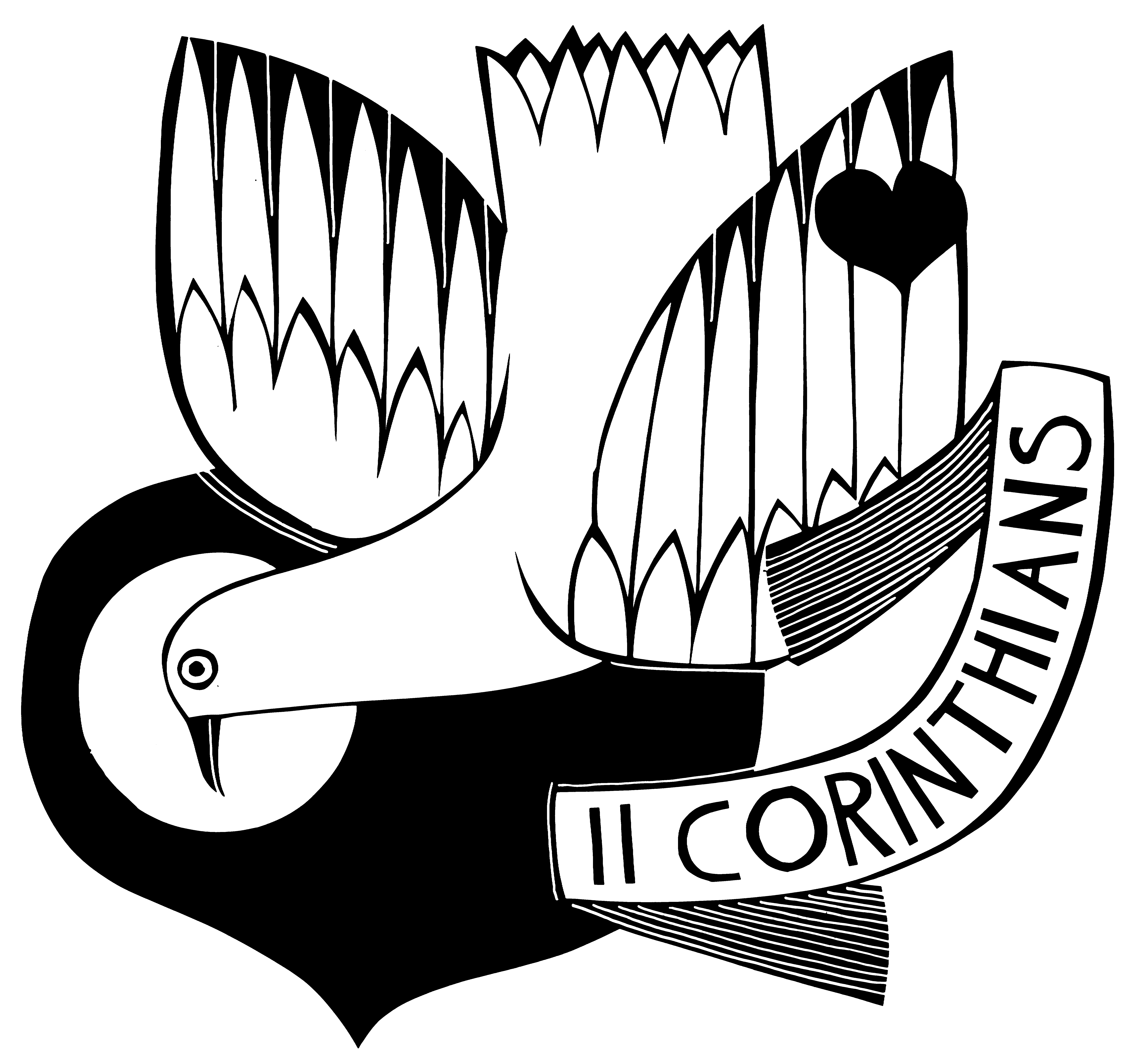 2 Corinthians 4.3-63And even if our gospel is veiled, it is veiled to those who are perishing. 4In their case the god of this world has blinded the minds of the unbelievers, to keep them from seeing the light of the gospel of the glory of Christ, who is the image of God. 5For we do not proclaim ourselves; we proclaim Jesus Christ as Lord and ourselves as your slaves for Jesus’ sake. 6For it is the God who said, ‘Let light shine out of darkness’, who has shone in our hearts to give the light of the knowledge of the glory of God in the face of Jesus Christ. Mark 9.2-92 Six days later, Jesus took with him Peter and James and John, and led them up a high mountain apart, by themselves. And he was transfigured before them, 3and his clothes became dazzling white, such as no one on earth could bleach them. 4And there appeared to them Elijah with Moses, who were talking with Jesus. 5Then Peter said to Jesus, ‘Rabbi, it is good for us to be here; let us make three dwellings, one for you, one for Moses, and one for Elijah.’ 6He did not know what to say, for they were terrified. 7Then a cloud overshadowed them, and from the cloud there came a voice, ‘This is my Son, the Beloved; listen to him!’ 8Suddenly when they looked around, they saw no one with them any more, but only Jesus. 9 As they were coming down the mountain, he ordered them to tell no one about what they had seen, until after the Son of Man had risen from the dead. Post Communion PrayerHoly God,we see your glory in the face of Jesus Christ:may we who are partakers at his tablereflect his life in word and deed,that all the world may know his power to change and save.This we ask through Jesus Christ our Lord.Amen.NOTICES:At the end of the service please take your service booklet and this sheet home with you.To comply with NHS Test & Trace we ask you to fill in the contact sheet and place this in a separate box at the back of church. Please do not fold the sheet. For the time enter the time of the service you are attending. If you are using the NHS app the QR code is displayed at the back of church and in the porch.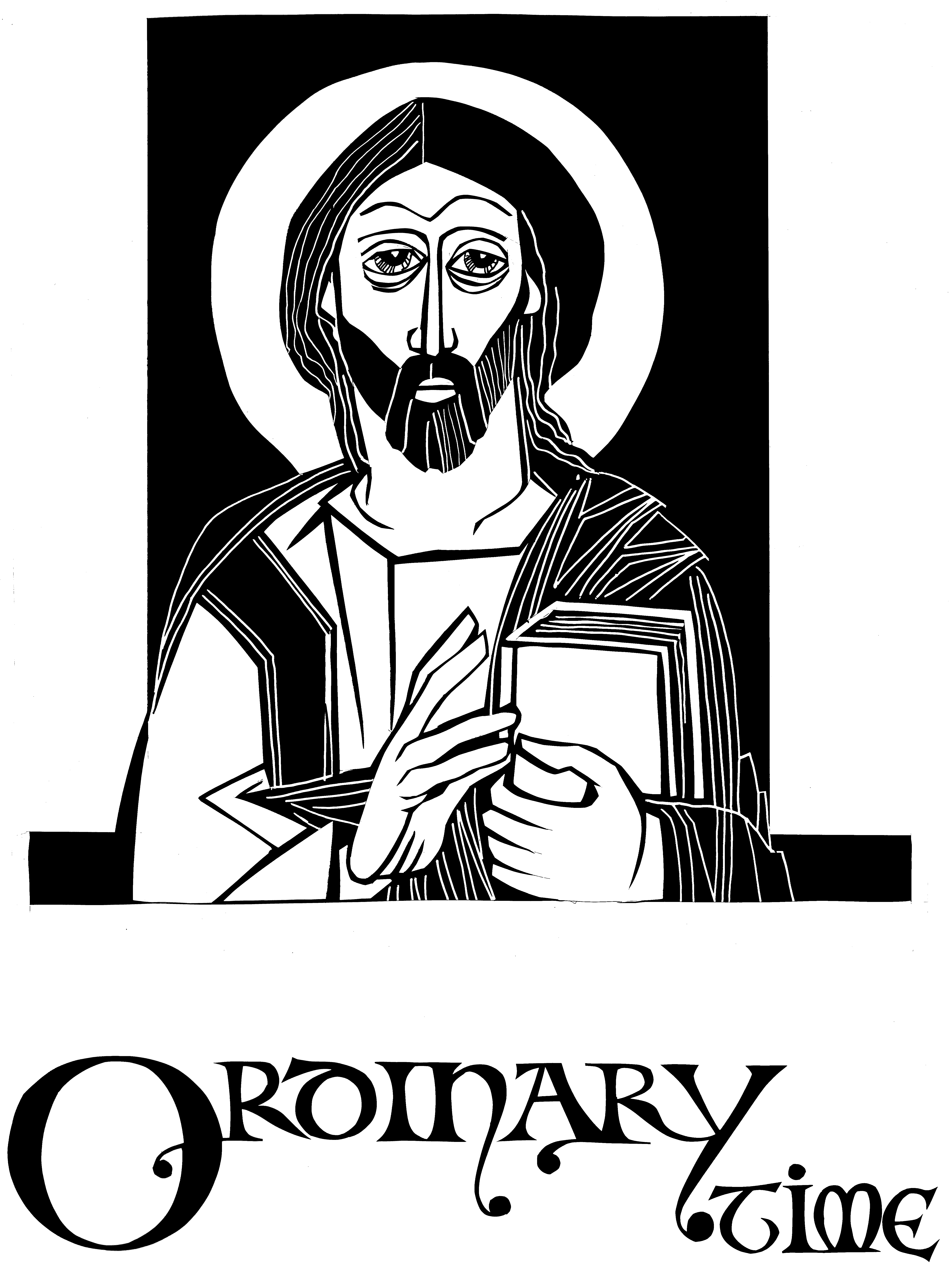 Forthcoming services:17th February   Ash Wednesday7.30pm     Holy Communion at St Mary’s21st February   The First Sunday in Lent9.30am     Morning Prayer at St Mary’s11.00am   Holy Communion at St Peter’s28th February    The Second Sunday in Lent9.30am      Holy Communion at St Mary’s11.00am    Morning Prayer at St Peter’s 7th March	The Third Sunday in Lent9.30am	    Morning Prayer at St Mary’s11.00am   Morning Prayer at St Peter’s14th March  	Mothering Sunday9.30am     Holy Communion at St Mary’s11.00am   Holy Communion at St Peter’s21st March 	Passion Sunday9.30am    Morning Prayer at St Mary’s11.00am  Morning Prayer at St Peter’s28th March	Palm Sunday9.30am   Holy Communion at St Mary’s11.00am Holy Communion at St Peter’sPlease note the revised pattern of services as we near the end of Lent. Services may change at short notice due to the current situation.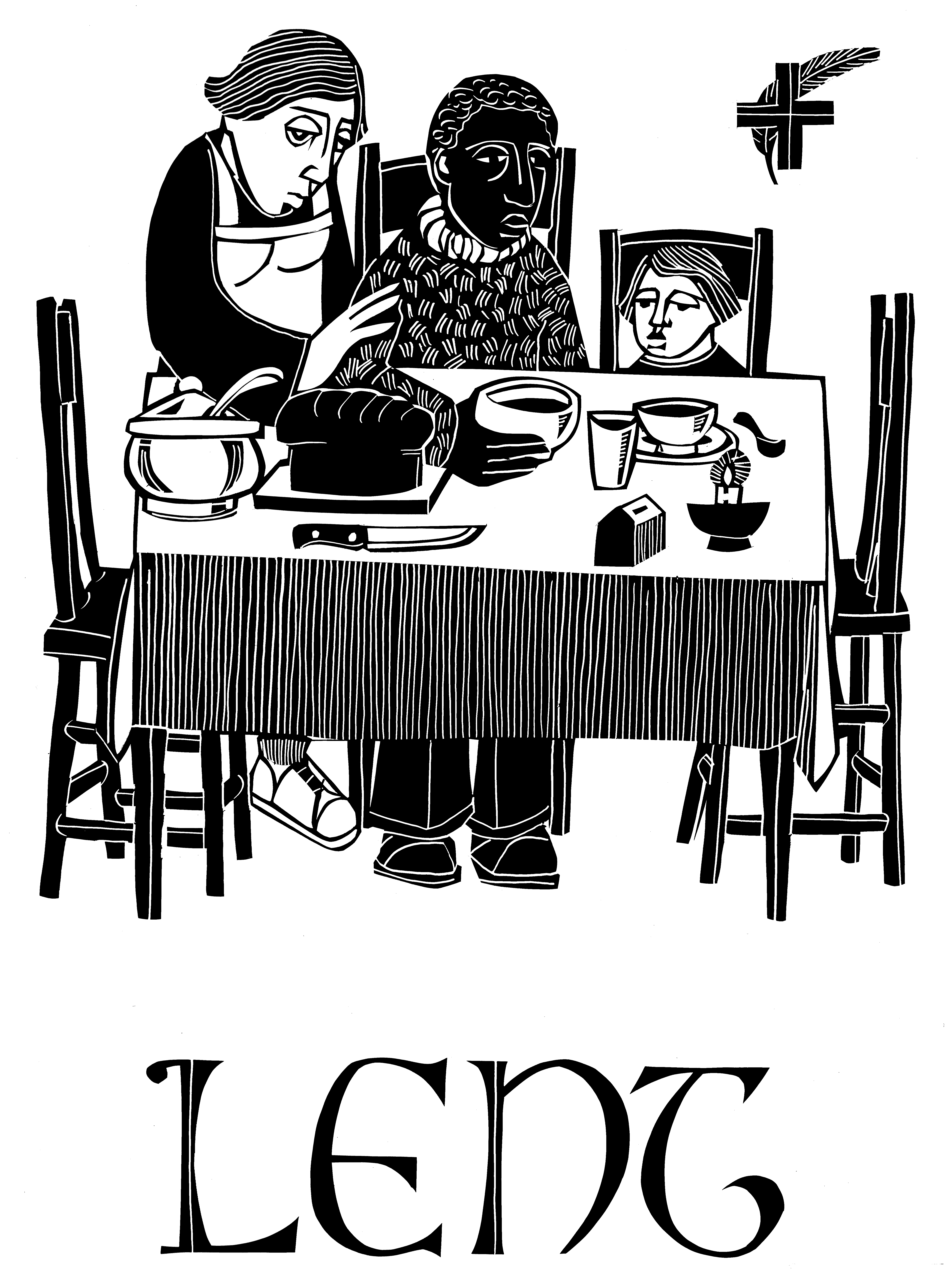 LentDue to current restrictions we shall not be offering a Lent course this year. The Church of England has prepared a simple Lent leaflet with a short bible passage for each day accompanied by a reflection and a prayer. This is available online via the CofE website, as an app for Android and iOS, or as a printed leaflet. The printed material has been ordered but you can download the app for free.#Live Lent – God’s Story Our Story.Chester Cathedral Bible Talks 2021A series of speakers on Wednesday 1.10pm – 2.00pm24th Feb  	The Ven Dr Michael Gilbertson 		Archdeacon of Chester		St Michael3rd March	Prof William Horbury		University of Cambridge		Ideas of ‘The Saints’: from the Psalms		and the Calendar to Everest 192410th March	Prof Loveday Alexander		University of Sheffield		‘Love bade me welcome’		George Herbert & Nicholas Ferrar17th March	Prof Philip Alexander		University of Manchester		St Patrick24th March	Dr Robert Evans		University of Chester		Easter DayZoom meetings may be booked through deansoffice@chestercathedral.com